T.C.SELÇUK ÜNİVERSİTESİÇUMRA MESLEK YÜKSEKOKULU MÜDÜRLÜĞÜNEKONYABölümümüz programlarında yürütmekte olduğum aşağıda belirtilen derslerin görevli olmam nedeniyle aşağıda verilen program dâhilinde telafisini yapmak istiyorum. Gereğini bilgilerinize arz ederim.…. / …. / 20….Ders Sorumlusu Adı Soyadı :İmza	:Haftalık ders yükü: …….. saat	Bölüm Başkanı			Adı Soyadı	:			İmza	:Not: Derslerin telafileri, Meslek Yüksekokulu Yönetim Kurulunun onayından sonra yapılmalıdır. Telafi tarih ve saatleri diğer birimlerde yürütülen derslerle çakışmamalı ve mazeretin bitiminden sonra yapılmalıdır.Ders telafi formu ait olduğu ayın sonuna kadar dekanlığa verilmeli, haftalık ekders ücreti 20 saati geçmemeli ve varsa görevlendirme belgesi eklenmelidir.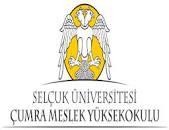 T.C.SELÇUK ÜNİVERSİTESİ ÇUMRA MESLEK YÜKSEKOKULUDERS TELAFİ FORMUDOKÜMAN NOCMRMYO-FRM-25T.C.SELÇUK ÜNİVERSİTESİ ÇUMRA MESLEK YÜKSEKOKULUDERS TELAFİ FORMUYAYIN TAR.10.01.2024T.C.SELÇUK ÜNİVERSİTESİ ÇUMRA MESLEK YÜKSEKOKULUDERS TELAFİ FORMUREVİZYON TAR./NO0T.C.SELÇUK ÜNİVERSİTESİ ÇUMRA MESLEK YÜKSEKOKULUDERS TELAFİ FORMUSAYFA NO1PROGRAM ADIDERSİN ADIDersin ProgramdakiDersin ProgramdakiTelafisini YapacağıTelafisini YapacağıPROGRAM ADIDERSİN ADITarihiSaatiTarihSaat